Czarodziejski worek – zabawa w zgadywanieRozpoznawanie zabawek, przedmiotów przy pomocy dotyku,POTRZEBNE PRZEDMIOTYWorek, torba, poszewka (ważne aby nie prześwitywała), różne znane dziecku rzeczy z zasobów domowych, bądź zabawki np. kubek plastikowy, łyżka,  mała piłka, samochodzik, klocek, mała książeczka, etc.PRZEBIEGMamo lub tato.. usiądź z dzieckiem na przeciwko siebie. Trzymając torbę w ręce, zamknij oczy, (można zawiązać je chustką) i włóż rękę do środka. Wybierz 1 przedmiot i nie otwierając oczu wyciągnij go, zgadując co to jest. Otwórz oczy i sprawdźcie razem czy masz rację.  Zaproponuj zamianę ról. Małemu dziecku możesz zawiązać oczy jeśli się na to zgodzi. Pokusa zobaczenia co wyciągnęło z worka może być zbyt silna, by utrzymać oczy w zamknięciu. Bawcie się tak do wyczerpania zapasów.MODYFIKACJE czyli ZRÓB TO INACZEJPozwól dziecku wybierać przedmioty do schowania w worku.Zamiast worka możecie użyć karton z otworem na rękę lub dwoma otworami – tak by można było badać przedmiot obiema rękami bez wyciągania go zanim nie zgadnie się co to jest.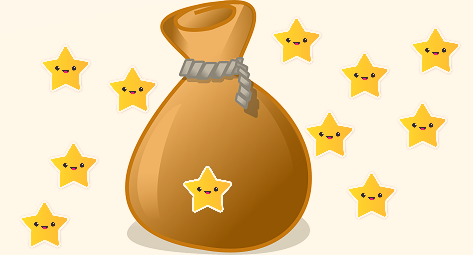 